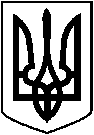  ЛЕТИЧІВСЬКА СЕЛИЩНА РАДА ХМЕЛЬНИЦЬКИЙ  РАЙОН ХМЕЛЬНИЦЬКА ОБЛАСТЬВИКОНАВЧИЙ КОМІТЕТ   Р І Ш Е Н Н Я06.09.2022 р.                           Летичів                                        №  159   Про  зміну форми  навчання   здобувачів  освіти  Летичівського ясла-садка №2 «Веселка»,Летичівського ЦРД, ясла –садка №1 «Калинонька»2022-2023 навчального року  в  умовах війни      Відповідно до постанови КМУ від 24 червня 2022 року №711 «Про початок навчального року під час дії правового режиму воєнного стану в Україні», враховуючи  стан  готовності   закладів  освіти Летичівського ясла-садка №2 «Веселка», Летичівського ЦРД, ясла –садка №1 «Калинонька», безпекову ситуацію в регіоні, звернення  дирекції закладів освіти, виконавчий комітет селищної радиВИРІШИВ:Змінити з 12.09.2022року  форму  організації  освітнього  процесу на 2022-2023н.р.. у  закладах дошкільної освітиЛетичівський ЦРД «Калинонька»,Летичівський ясла-садок №2 «Веселка» з онлайн (дистанційна) на  офлайн(очна).2. Контроль за виконанням рішення покласти на заступника селищного голови Анатолія НІЦЕВИЧА та   начальника відділу освіти, молоді та спорту  Раїсу КАБАНОВУ.  Селищний голова                                                   Ігор ТИСЯЧНИЙ